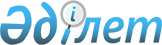 О внесении изменений в постановление Правительства Республики Казахстан от 1 августа 1997 г. N 1208
					
			Утративший силу
			
			
		
					Постановление Правительства Республики Казахстан от 24 марта 1998 г. N 258. Утратило силу постановлением Правительства Республики Казахстан от 20 октября 2021 года № 755,
      Сноска. Утратило силу постановлением Правительства РК от 20.10.2021 № 755.
      Правительство Республики Казахстан ПОСТАНОВЛЯЕТ: 
      Внести в постановление Правительства Республики Казахстан от 1 августа 1997 г. N 1208 P971208_ "Вопросы инвестиционных приватизационных фондов" следующие изменения: 
      в пунктах 11 и 14 Плана мероприятий по преобразованию инвестиционных приватизационных фондов, утвержденного указанным постановлением, слова "не позднее 5 месяцев", "не позднее 6 месяцев" заменить словами "не позднее 11 месяцев", "не позднее 12 месяцев" соответственно. 
      Премьер-Министр
        Республики Казахстан
					© 2012. РГП на ПХВ «Институт законодательства и правовой информации Республики Казахстан» Министерства юстиции Республики Казахстан
				